PSYC 2301Departmental Final Exam WorkbookKingThe Science of Psychology 3EINSTRUCTIONSThe exercises in this workbook will help you prepare your own study guide for the departmental final exam. You will find the majority of answers in your textbook. Refer to the Final Exam Review slides and the Addendum on the last few pages of this workbook to locate answers that are not found in your textbook.CHAPTER 1: WHAT IS PSYCHOLOGY?Objective 1.1Define psychology.Key TermsPsychologyExercises1. Put a check mark by each statement that is true regarding psychology._____ Psychologists study human behavior._____ Psychologists study animal behavior._____ Psychologists study emotions and mental processes._____ Psychology and "common sense" lead to the same conclusions about behavior and mental processes._____ Psychology is not a science.Objective 1.2Describe the major schools of thought and theoretical perspectives in psychology.Key Termsbehaviorismpsychoanalysishumanistic psychologycognitive psychologyevolutionary psychologybiological psychologysociocultural approachExercises1. Fill in the chart below.Objective 1.3Explain the difference between a psychologist and a psychiatrist.Key TermspsychologistpsychiatristExercises1. A _______________________________ must have a doctoral degree in psychology.2. A _______________________________ is a medical doctor with specialized training in the treatment of psychological disorders. CHAPTER 2: PSYCHOLOGY’S SCIENTIFIC METHODObjective 2.1Define the scientific method, and explain how it is used in psychology.Key Termsscientific methodExercises1. What is the main purpose of the scientific method?2. The steps of the scientific method are (1) identify a problem or research question, (2) design a study, (3) collect data, (4) analyze data, (5) draw conclusions, and (6) communicate findings.  Identify the step associated with each of the following activities:_____ Dr. Lopez noted "absent" or "present" by each student's name on his class roll at each class meeting.  He recorded students' exam scores on his roll sheet as well._____ Dr. Lopez hypothesized that students who consistently attend class get higher grades than those who are absent more often._____ Dr. Lopez published the results of his study in the Journal of Community College Teaching._____ Dr. Lopez calculated the correlation between his students' rates of absence and their exam scores and found that the two variables were positively associated._____ Dr. Lopez planned to track students' attendance and exam scores and to correlate these two variables at the end of the semester._____ Dr. Lopez inferred that the data he collected supported his hypothesis regarding the relationship between attendance and exam scores.Objective 2.2Define and explain the differences among the various descriptive research methods.Key Termsnaturalistic observation (see p. 45)laboratory observation (see p. 45)case studysurveycorrelational researchcorrelation coefficientExercises1. Fill in the chart below.2. Classify each of the following as an example of (a) naturalistic observation, (b) laboratory observation, (c) case study, (d) survey, or (e) correlation.a. A professor compared his students' attendance rates to their grades.  She found that students with fewer absences tended to get higher grades.b. Psychologists studying aggression in early childhood found that an average of four instances of hitting or pushing occurred during each hour that they spent watching a group of two-year-olds interact in a day-care classroom.c. A telephone poll found that 37% of respondents had a favorable opinion of "Sparkle" toothpaste.d. A hidden camera recorded the behavior of male and female research participants who were asked to wait for a long period of time in a room in which a researcher had placed a stack of pornographic magazines.e. A psychologist who was interested in job satisfaction gathered in-depth, detailed information about organizations whose workers reported being highly satisfied with their jobs.3. Why does correlation fail to prove causation?Objective 2.3Describe the experimental method, state its advantages and disadvantages, and distinguish between independent and dependent variables.Key Termsexperimental methodindependent variabledependent variableexperimental groupcontrol grouprandom assignmentExercises1. What is the primary advantage of the experimental method?2. Read the scenario and answer the questions that follow it.In a laboratory study of sleep deprivation, researchers employed a variety of techniques to keep volunteers awake for variable amounts of time.   One group of participants was kept awake for 24 hours, and the other was kept awake for 48 hours.  During periods of forced wakefulness, participants were required to engage verbal learning tasks such as memorizing the definitions of obscure English words.  At the conclusion of the period of forced wakefulness, participants were allowed to sleep for as long as they wanted to.  When participants awakened, researchers tested them on the learning tasks they completed during the periods of forced wakefulness.  The researchers discovered that participants who were deprived of sleep for 48 hours recalled less than those who had been forced to remain awake for 24 hours.1a. What is the independent variable?_____________________________________________1b. What is the dependent variable?_______________________________________________1c. What is the control group?____________________________________________________1d. What is/are the experimental group(s)?__________________________________________3. Why is random assignment critical to the experimental method?Objective 2.4Explain the rationale behind placebo-controlled experiments.Key Termsplacebodouble-blind techniqueplacebo effectexperimenter biasExercises1. Why do researchers use placebos and double-blind designs?2. Read the scenario and answer the questions.Sam's psychology professor, Dr. Smith, recruited him to serve as a research assistant.  Sam's job was to teach study participants a new strategy for studying textbook material.  Experimental group participants were supposed to be taught the new strategy, while control group participants were to be told that they could increase their test scores by holding their textbooks at a particular angle when reading.  Each group was allowed to practice the techniques they were taught on a chapter in a psychology textbook, after which Sam tested them over what they had studied.  Dr. Smith was surprised to discover that the control group scored higher on the tests than the experimental group did.(A) Did Dr. Smith's design include a placebo? (B) If so, what was the placebo? (C) What term refers to the outcome of Dr. Smith's study? (D) Would it be correct to conclude that the procedure that was taught to the control group is a useful study strategy?  If not, what is the correct conclusion? Objective 2.5Define representative sample and explain why it is important.Key Termssamplepopulation	representative sample (see Addendum)Exercises1. Barry reached into his bag of M&Ms and pulled out three pieces of candy, each of which was red.  All of the M&Ms in Barry's bag are the (sample/population) of M&Ms.  The three that he took out are the (sample/population).2. Each bag of M&Ms has candies of several colors.  Thus, the three red M&Ms that Barry took out of his bag (are/are not) a representative sample.3.  Why are researchers concerned about the representativeness of the samples in their studies?a. They don't want to offend anyone.b. They hope to generalize the findings of their studies to populations of interest.c. Representative samples are usually large enough to ensure statistical significance.d. Scientific journals will not publish a study unless the sample is representative.Objective 2.6Outline the ethical standards that psychological researchers must adhere to.Key TermsNoneExercisesRead the following statements and place a checkmark beside those that violate the APA code of ethicalconduct in animal or human research. 1. _____ A researcher has been approved to collect data at a shopping mall. 2. _____During new student orientation, a researcher appears before an assembly of orientation participants and asks them to complete a survey of racial attitudes.  Some students receive a survey with a cover page that states that they must write their names on the survey so that their responses can be sent to the university counseling center to determine whether they are in need of cultural sensitivity training.  The cover page on the other students' surveys state that their responses are anonymous.  After collecting the surveys, the researcher discloses that the study was about the effects of anonymity on survey responses and that none of the students' responses will actually be sent to the counseling center.3. _____ An elementary school principal conducted a study of reading skills at her school in order to complete her doctoral dissertation.  Since she was the school's chief administrator, she assumed that she did not need to get students' or parents' permission to carry out the study.4. _____ A researcher did a study in which intelligence tests were administered to all participants.  She refused to allow participants access to their test results because she feared that they might be upset by them.5. _____ A researcher sacrificed his subjects (rats) by depriving them of food them at the end of the study so that he could obtain additional data on how long a rat can live without food.CHAPTER 3: BIOLOGICAL FOUNDATIONS OF BEHAVIORObjective 3.1Explain the difference between the central and peripheral nervous systems.Key Termscentral nervous systemperipheral nervous systemExercises1. Label each structure as belonging to the (a) central nervous system or (b) peripheral nervous systemA. _____ spinal cordB. _____ nerves that carry messages from the brain to the bodyC. _____ brainD. _____ nerves that carry messages from the body to the brainObjective 3.2Explain the functions of the sympathetic and parasympathetic nervous systems.Key Termssympathetic nervous systemparasympathetic nervous systemautonomic nervous systemExercises1. During an emergency, your ____________________ nervous system prepares you for action.2. After an emergency passes, your ______________________ nervous system restores your physical functions to a normal state.3. Nerves that enable your body to carry out involuntary functions are part of the _____________________ nervous system.Objective 3.3Describe the function of the mirror neuron system (MNS).Key Termsmirror neuron system (MNS)Exercises1. What is the role of the MNS in learning from and teaching others?Objective 3.4Identify the basic components of the neuron.Key Termsneurondendritesaxoncell bodyExercises1. What is a neuron?2. Label each part of the neuron.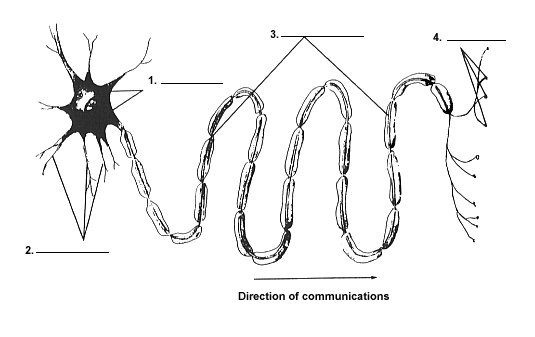 Objective 3.5Identify the basic components of the synapse.Key Termssynapsesynaptic gappresynaptic neuronpostsynaptic neuronExercises1. Which statement about the synapse is false?a. The synapse is the place where the dendrites of one neuron link up with the axon of another.b. One neuron can form synapses with many others.c. Synapses are filled with fluid.d. Communication between neurons takes place at the synapse.Objective 3.6Define action potential, and explain the processes that occur when a neuron is activated.Key Termsaction potentialresting potentialExercises1. Number the events in the action potential in the order in which they occur._____ Positively charged ions flow out of the neuron._____ Positively charged ions flow into the neuron._____ The cell membrane potential is positive. _____ The cell membrane potential is negative.2. What is the "all or none" law?Objective 3.7Identify the major neurotransmitters and explain how neurotransmitters affect behavior.Key Termsneurotransmitters acetylcholinedopamineserotoninnorepinephrineendorphinsExercises1. Which of the following statements about neurotransmitters is false?a. Neurotransmitters allow impulses to flow from one neuron to another.b. Neurotransmitters prevent impulses from flowing from one neuron to another.c. Neurotransmitters are stored in the cell bodies of neurons.d. Each neurotransmitter is associated with a unique receptor.e. Unused neurotransmitter are recycled by neurons and used again.2. Fill in the blank with the appropriate neurotransmitter:A. _______________ influences eating, alertness, wakefulness.B. _______________ is involved in movement and memory.C. _______________ affects mood and sleep.D. _______________ provide pain reliefE. _______________ is involved in attention and movement.Objective 3.8Describe the various methods for studying the brain and its functions.Key Termselectroencephalograph (EEG)computerized axial tomography (CAT or CT scan)magnetic resonance imaging (MRI)positron emission tomography (PET scan)functional magnetic resonance imaging (fMRI)Exercises1. Write the name of each technique in the blank beside its descriptionA. ___________________________ produces a record of electrical activity in the brainB. ___________________________ produces images of brain structure and functionC. ___________________________ produces images of metabolic activity in the brainD. ___________________________ uses X-rays to produce images of brain structuresE. ___________________________ uses magnetic impulses to produce images of brain structuresObjective 3.9Identify the medulla, pons, and cerebellum, and describe their functions.Key Termsbrain stemmedullacerebellumponsExercises1. Fill in the chart:Objective 3.10Describe the limbic system, and list the responses and behaviors affected by it.Key Termslimbic systemhippocampusamygdalaExercises1. ______________________________ plays an important role in emotion, especially fear.2. ______________________________ enables the brain to store memories.3. ______________________________ a group of structures that are involved in emotions and memory.Objective 3.11List the processes regulated by the hypothalamus.Key TermshypothalamusExercises1. List five processes that are regulated by the hypothalamus:A. __________________________________________B. __________________________________________C. __________________________________________D. __________________________________________E. __________________________________________2. The hypothalamus is located in thea. forebrain		b. hindbrain	c. midbrain	d. spinal cordObjective 3.12Describe the components of the cerebrum and their functions.Key Termscerebrum (see Addendum)cerebral cortexExercises1.  What happens in the cerebrum?2. The cerebral cortex is part of the a. forebrain		b. midbrain		c. hindbrain		d. peripheral nervous systemObjective 3.13Explain the functions of the frontal lobes.Key Termsassociation areasfrontal lobesmotor cortex Exercises1. Fill in the chart:Objective 3.14Describe and list the functions of the corpus callosum and cerebral hemispheres.Key Termscorpus callosumcerebral hemispheresBroca’s areaBroca’s aphasia Exercises1.  What is the function of the corpus callosum?2. Complete the chart3. Which is the best description of the language abilities of a person who suffers from Broca's aphasia?a. They cannot understand spoken language.b. They can only understand the speech of others who speak very slowly.c. Their speech cannot be understood by others.d. They must put forth a great deal of effort to speak.Objective 3.15Describe the ways in which the endocrine system, pituitary gland, and adrenal glands affect behavior.Key Termsendocrine systempituitary glandhormonesadrenal glandsExercises1. The ______________________ is a series of glands that produce _______________________.2. The _________________________ produce norepinephrine and epinephrine.3. The ____________________________ is the body's "master gland" and produces hormones that contribute to growth.Objective 3.16Define plasticity.Key TermsplasticityExercises1. What is plasticity?2. What is the relationship between age and plasticity?Objective 3.17Define behavioral genetics.Exercises1. Behavioral geneticists study the relative effects of ___________ and ___________ on behavior.CHAPTER 4: SENSATION AND PERCEPTIONNot covered on final exam.CHAPTER 5: STATES OF CONSCIOUSNESSObjective 5.11. Describe the physical and psychological effects of meditation.Key TermsmeditationExercises1. List the physical effects of meditation.2. List the psychological effects of meditation.CHAPTER 6: LEARNINGObjective 6.1Define and identify examples of learning.Key TermslearningExercisesPut a check mark by each example of change that fits the definition of learning._____ an infant starts walking_____ a three-year-old acquires the ability to recite the entire alphabet_____ a college student acquires the ability to solve quadratic equations in a college algebra class_____ an elderly man loses the ability to walk after having a strokeObjective 6.2Explain the process through which classical conditioning modifies an organism's responses to stimuli.Key Termsclassical conditioningunconditioned stimulus (UCS)unconditioned response (UCR)conditioned stimulus (CS)conditioned response (CR)generalizationdiscriminationextinction (in classical conditioning)spontaneous recoveryExercises1. (Voluntary, reflexive) responses are subject to classical conditioning.2. In the table below, identify each element in Pavlov's original experiment.3. "Learned" and "acquired" are synonyms for (unconditioned, conditioned).4. "Natural" and "unlearned" are synonyms for (unconditioned, conditioned).5. Match each term with its definition:(1) _____ the disappearance of a response after termination of the conditioned stimulus(2) _____ exhibition of a conditioned response after exposure to a stimulus that is similar to a conditioned stimulus(3) _____ sudden reappearance of an extinguished response(4) _____ response that occurs only after presentation of the original conditioned stimulus(A) generalization(B) discrimination(C) extinction (in classical conditioning)(D) spontaneous recoveryObjective 6.3Define shaping.Key Termsshapingsuccessive approximationsExercises1. How does shaping change behavior?Objective 6.4Explain the process through which operant conditioning modifies an organism's responses to stimuli.Key Termsoperant conditioningreinforcement reinforcer Exercises1. (Voluntary, reflexive) responses are subject to operant conditioning.2. What is a reinforcer?Objective 6.5Explain the difference between positive and negative reinforcement.Key Termspositive reinforcementnegative reinforcementExercises1. Classify each of the following as (P) positive reinforcement, or (N) negative reinforcement:_____ Bob takes aspirin whenever he gets a headache because the aspirin makes his headache go away._____ Dolphins learn to jump out of the water on command in order to obtain food rewards from their trainers._____ Ramon cleaned out the garage so that his wife would stop nagging him about it._____ Lucy gives her 2-year-old anything the girl wants in order to stop her whining. (Lucy)_____ Lucy give her 2-year-old anything the girl wants in order to stop her whining. (2-year-old)_____ Luis studies hard to get As._____ Michael studies hard to avoid getting Fs.Objective 6.6Define primary reinforcer, secondary reinforcer, generalization, discrimination, and extinction.Key Termsprimary reinforcersecondary reinforcer		generalizationdiscriminationextinctionExercises1. Food is an example of a (primary, secondary) reinforcer.2. Money is an example of a (primary, secondary) reinforcer.3. Identify each change described below as an example of (E) extinction, (G) generalization, or (D) discrimination._____ The baby stopped spitting after her parents started ignoring her every time she did it._____ The kids at ABC Elementary get quiet whenever Mr. Jones, the principal, comes into the classroom._____ Dr. Smith substituted M&Ms for rat food pellets in his Skinner box experiments and found that the rats responded to the candy in that same way that they responded to the food rewards they were accustomed to.Objective 6.7Define punishment and summarize the factors that influence its effectiveness.Key TermspunishmentExercises1. Change this false statement into one that is true: Punishment always results when a behavior is followed by an aversive consequence.2. How does timing influence the effectiveness of punishment?Objective 6.7Explain the applications of operant conditioning theory.Key Termsbehavior modificationtoken economy (see p. 197)biofeedback (see Addendum)Exercises1. The patients in the Happy Haven psychiatric hospital earn points for cooperating with therapists. They can exchange the points for magazines, snacks, and other items. Happy Haven is using ___________________________________ to manage patients' behavior.2. Miss Jones decided to give a highly active student a sticker every time she noticed that the girls was sitting in her seat and doing her school work. Miss Jones is using _________________________ to manage the student's behavior.3. Lucy is learning to become more aware of her heartbeat so that she can use relaxation exercises to reduce her heart rate when she is anxious. She is using _____________________.Objective 6.8Summarize the contributions of Pavlov, Watson, and Skinner to the study of learning.Key TermsNoneExercises1. (Pavlov, Watson, Skinner) discovered the principles of classical conditioning in conjunction with his research on the digestive system of dogs.2. (Pavlov, Watson, Skinner) discovered the principles of operant conditioning in laboratory experiments with rats, pigeons, and other animals.3. (Pavlov, Watson, Skinner) demonstrated that human emotional responses can be classically conditioned.4. (Pavlov, Watson, Skinner) conducted an experiment known as the "Little Albert" experiment in which an infant was conditioned to fear a white rat.Objective 6.9Define observational learning.Key Termsobservational learningExercises1. Most drivers slow down when they see another driver getting a ticket. This is an example of _____________________________________________.2. Transform this false statement into one that is true: Reinforcement plays no role in observational learning.CHAPTER 7: MEMORYObjective 7.1Explain the information processing approach to memory.Key Termsinformation processing approach (see p. 13)encodingstorageretrievalExercises1. The information-processing approach assumes that the memory system operates similarity to that of a ____________________________________.2. According to the information-processing approach, three processes are applied to information that is taken into the system. These three processes are ________________________, ________________________, and ________________________.Objective 7.2Describe several techniques for improving memory.Key Termsmnemonic (see Addendum)organizationoverlearning (see Addendum)visual imagerymassed practice (see Addendum)spaced practice (see Addendum)self-referenceselaboration Exercises1. In the list below, write O beside the example of an organizational strategy, M beside the example of the mnemonic, and E beside the example of elaboration.(A) _____ remembering a list of stages by making a word out of the first letters of the names of the stages(B) _____ using categories to remember the items on a grocery list (e.g., meat, canned goods)(C) _____ associating the Spanish word "azul" (blue) with the English word "azure" (light blue)2. When you study beyond the point at which you know all of the information you need for an exam, you are engaging in __________________________.3. (Massed practice, spaced [distributed] practice) is the most effective way of studying for an exam.4. ______________________ would be a good strategy for associating works of art with the artists who produced them.5. ____________________ is the process of relating information to oneself in order to make it more memorable.Objective 7.3Describe the functions and characteristics of short-term memory.Key Termsshort-term memoryworking memoryExercises1. What happens to information in short-term memory?2. Describe each of the features of short-term memory.3. What is the relationship of short-term memory to working memory?Objective 7.4Describe the characteristics of long-term memory.Key Termslong-term memorydeclarative (explicit) memorysemantic memoryepisodic memorynondeclarative (implicit) memoryExercises1. What is the capacity of long-term memory?2. Add definitions to the diagram below.Objective 7.5Explain the functions of schemas in the memory system.Key TermsschemaExercises1. If you were asked to memorize the words below, which would be made easier to remember by the schemas in your long-term memory?cakedogballoonpresentswindoworangecandlesgrassgirlrug2. Schemas support the _______________ process by helping us fill in the gaps between fragmented memories.Objective 7.6Explain the difference between recall and recognition measures of memory.Key TermsrecallrecognitionExercises1. (Recall, recognition) occurs when you remember having seen or heard of a particular piece of information in the past.2. (Recall, recognition) occurs when you produce a needed piece of information by searching your long-term memory.Objective 7.7Describe the process of reconstructive memory (p. 231) and how it affects the accuracy of eyewitness memories (pp. 240-242).Key TermsNoneExercises1. Explain why memory is not simply a recording of an event or experience.2. List the sources of bias that occur in eyewitness memory.Objective 7.8Explain the causes of forgetting.Key Termsencoding failuredecay theoryinterferencemotivated forgetting (see p. 239)retrieval failureExercises1. Briefly state the main idea of each theory of forgetting in the table below.Objective 7.8Describe the symptoms and proposed causes of Alzheimer's disease.Key Termsdementia (see Addendum)Alzheimer's disease (see Addendum)Exercises1. Alzheimer’s disease is one type of _________________________.2. Transform this false statement into one that is true: Alzheimer's disease is a normal part of aging.CHAPTER 8: THINKING, INTELLIGENCE, AND LANGUAGENot covered on final examCHAPTER 9: HUMAN DEVELOPMENTObjective 9.1Explain the difference between cross-sectional and longitudinal research designs.Key Termscross-sectional studieslongitudinal studiesExercises1. A researcher studied vocabulary development by keeping track of the number of words that a group of children learned each year for five years. All of the children in the group were two years old when the study began. This is an example of a _________________________ studies.2. Another research studied vocabulary development by comparing the average number of words that two groups of children knew. One group of children ranged from two to four years of age, and the other ranged from five to seven. This is an example of a ________________________ studies.Objective 9.2List the characteristics of the three phases of prenatal development.Key Termszygotegerminal periodembryonic periodfetal periodExercises1. Classify each of the following according to the phase of prenatal development to which it applies.(A) ______________________________  conception to implantation(B) ______________________________  implantation to eight weeks(C) ______________________________  major organ systems formed(D) ______________________________  fertilized egg travels down fallopian tube(E) _______________________________ eight weeks to birthObjective 9.3Explain the effects of teratogens and other negative factors on prenatal development.Key Termsteratogenfetal alcohol spectrum syndromeExercises1. Briefly state the effects of each of the maternal factors listed in the table below.2. What are the symptoms of fetal alcohol spectrum syndrome?Objective 9.4Describe the process of cognitive development as Piaget explained it.Key Termsschemasassimilation accommodationExercises1. What did Piaget mean by the term "schema"?2. (Assimilation, accommodation) occurs when new information is incorporated into an existing schema.3. (Assimilation, accommodation) occurs when a schema is changed so that new information can be incorporated.Objective 9.5Summarize the characteristics of each of Piaget's four stages of cognitive development.Key Termssensorimotor stageobject permanencepreoperational stageegocentric thoughtconcrete operational stageconservationformal operational stageExercises1. Match each term with its definition(1) _____ object permanence(2) _____ egocentrism(3) _____ conservation(A) understanding that the quantity of matter stays the same even if its appearance changes(B) understanding that things continue to exist even when they cannot be seen(C) tendency to look at the world from one's own point of view2. Briefly summarize the characteristics of each stage.Objective 9.6Describe the relationship between contact comfort and attachment.Key Termsattachmentseparation anxiety (see Addendum)stranger anxiety (see Addendum)Exercises1. Transform these false statements into ones that are true: (A) Research shows that attachment is based on feeding, that is, infants form attachment relationships with caregivers that feed them.(B) Stranger anxiety and separation anxiety are signs that something has gone wrong in an infant's emotional development.Objective 9.7Explain the differences among the secure, resistant, disorganized (anxious), and avoidant patterns of attachment.Key Termssecure attachmentavoidant attachmentanxious/ambivalent attachmentdisorganized attachment (see Addendum)Exercises1. Identify each pattern of attachment in the table.Objective 9.8Summarize the characteristics of each of Erikson's eight stages of psychosocial development. (see Addendum)Key Termstrust/mistrustautonomy/shame and doubtinitiative/guiltindustry/inferiorityidentity/identity confusionintimacy/isolationgenerativity/stagnationego integrity/despairExercises1. What did Erikson mean by the term "psychosocial"?2. Briefly summarize the characteristics of each stage.Objective 9.9Explain the effects of the authoritarian, authoritative, and permissive parenting styles on children's development.Key Termsauthoritarian styleauthoritative stylepermissive styleExercises1. Classify each of the following as consistent with the (A) authoritarian, (B) authoritative, or (C) permissive parenting styles.(1) _____ expect children to obey parental commands "because I said so"(2) _____ impose few rules on children(3) _____ children develop high self-esteem(4) _____ both demanding and responsive to children's needs(5) _____ children develop poorer social skills(6) _____ children more likely to be aggressiveObjective 9.10Explain Kohlberg's levels and stags of moral development. (see Addendum)Key TermspreconventionalconventionalpostconventionalExercises1. Kohlberg's theory classifies individuals' responses to moral dilemmas according to a system that includes ______ levels. There are _____ stages within each level.2. What is the primary reasons for obeying rules in each of Kohlberg's stages?CHAPTER 10: MOTIVATION AND EMOTIONObjective 10.1Explain Maslow’s hierarchy of needsKey Termshierarchy of needsExercises1. Fill in the name and definition of each level in Maslow’s hierarchy of needs.CHAPTER 11: GENDER, SEX, AND SEXUALITYObjective 11.1Explain the difference between sex and gender.Key Termssexgendergender identityExercises1. Match each of the following as consistent with (A) sex, (B) gender, or (C) gender identity.(1) _____ personal sense of psychological maleness or femaleness(2) _____ determined by sex chromosomes(3) _____ psychological and social factors associated with being male or femaleObjective 11.2Explain the difference between the social-cognitive and gender schema theory explanations of gender role development. (See addendum)Key Termsgender rolesExercises1. What is a gender role?3. _______________________________ theory emphasizes modeling and reinforcement in its explanation of gender role development.4. _______________________________ theory emphasizes children's development of internal rules regarding males and females in its explanation of gender role development.Objective 11.3Outline the proposed causes of sexual orientation.Key Termssexual orientationExercises1. Write “Yes” by factors that have been found to contribute to sexual orientation and “No” by factors have not._____ Family environment during childhood_____ Prenatal hormones_____ Genes_____ Brain structureCHAPTER 12: PERSONALITYObjective 12.1Define personality.Key TermspersonalityExercises1. What is meant by the term "personality"?Objective 12.2Describe the processes that take place in the conscious, unconscious, and preconscious mind.Key Termsunconsciousconsciouspreconcious (see Addendum)Exercises1. Briefly summarize the characteristics of Freud's three levels of consciousness.Objective 12.3Define and identify the functions of the id, ego, and superego.Key TermsidegosuperegoExercises1. When Jim Bob's classmates offered him the chance to look over an exam key that one of them had taken from the professor's test folder, he refused.  Jim Bob's behavior was probably motivated by the component of personality that Freud called the __________________.2. "Eat, drink, and be merry, for tomorrow you may die," could be the motto of the ____________.3. Raul didn't have time to get something to eat before class because he had overslept, so he grabbed his roommate's leftover slice of pizza out of the refrigerator and wolfed it down.  Raul's behavior was probably motivated by his _________________.4. Conflicts between the impulses of the ___________ and the moral standards of the _________________ are mediated by the ________________.Objective 12.4Explain the purpose of defense mechanisms in Freud's theory.Key Termsdefense mechanismrepressionprojectiondenialregressionreaction formationdisplacementExercises1. What is a defense mechanism?2. Which part of the personality produces defense mechanisms?Objective 12.5Explain the basic assumptions associated with Freud’s psychosexual stages.Key Termspsychosexual stagesExercises1. What do the names of Freud’s stages signify?Objective 12.6Explain the views of humanistic theorists regarding the personality.Key Termshumanistic psychologyExercises1. What are the main ideas of humanistic personality theory?Objective 12.7Explain the views of Abraham Maslow regarding self-actualization.Key Termsself-actualizationExercises1. In order for a person to experience self-actualization, she must first meet more basic needs. (true, false)2. In his research, Maslow found that many self-actualizers had peak experiences. (true, false)3. Maslow also found that self-actualizers placed a great deal of importance on others' opinions of their actions. (true, false)4. What is self-actualization?Objective 12.8Explain the Big Five personality traits.Key TermstraitsBig Five (five-factor model)Exercises1. What is a "trait"?2. Briefly state the definition of each of the Big Five traits.Objective 12.9Explain Bandura's social-cognitive view of personality.Key Termssocial-cognitive perspectivereciprocal determinismself-efficacyExercises1. What is social-cognitive theory?2. Briefly state the contributions of cognitive, behavioral and environmental factors to psychological functioning.3. Briefly define self-efficacy.Objective 12.10Explain the evidence for and against the view that personality is inherited.Key TermsNoneExercises1. Transform each false statement into one that is true.(A) Studies showing that fraternal twins who are raised apart have similar personalities suggest that heredity plays a major role in personality. (B) Research suggests that adopted children's personalities are more similar to those of their adoptive parents than to their biological parents.2. Explain this statement: Despite the evidence suggesting that personality traits are at least somewhat attributable to heredity, most psychologists believe that several factors interact to shape each individual's personality.Objective 12.11Explain the difference between objective and projective personality tests.Key Termsself-report testprojective testExercises1. Write "O" beside each objective test (inventory) and "P" by each projective test.(1) _____ MMPI(2) _____ Rorschach(3) _____ Thematic Apperception Test2. When examinees take (objective, projective) tests, they impose their own thoughts and feelings onto ambiguous stimuli.3. When examinees take (objective, projective) tests, they respond to standardized questionnaires.4. (Objective, projective) tests tap into the unconscious.CHAPTER 13: SOCIAL PSYCHOLOGYNot covered on final examCHAPTER 14: INDUSTRIAL AND ORGANIZATIONAL PSYCHOLOGYNot covered on final examCHAPTER 15: PSYCHOLOGICAL DISORDERSObjective 15.1List the criteria for abnormal behavior.Key Termsmaladaptive/dysfunctional behaviorsdeviation from social/cultural normspersonal distressExercises1. Transform these false statements into ones that are true(A) Most people who exhibit abnormal behavior are not particularly troubled by it.(B) The terms "insanity" and "abnormal behavior" mean the same thing.Objective 15.2Describe the purpose, organization, and content of the DSM-5.Key TermsDSM-5Exercises1. What is the DSM-5?2. Write "Y" by the items listed below that you can learn about a psychological disorder from reading the DSM-5.(A) _____ prevalence(B) _____ symptoms(C) _____ treatments(D) _____ prognosis(E)  _____ general category it belongs to(F)  _____ prevention strategies(G) _____ diagnostic criteria(H) _____ case studiesObjective 15.3Define and describe the group of disorders called "anxiety disorders."Key Termsagoraphobia (see Addendum)panic disordergeneralized anxiety disorderspecific phobiassocial anxiety disorderExercises1. Match each term with its definition.(1) _____ agoraphobia(2) _____ specific phobia(3) _____ social anxiety disorder(4) _____ panic disorder(A) fear of a certain object or situation(B) persistent, irrational fear of open spaces(C) irrational fear of embarrassment(D) repeated episodes of extreme anxiety that interfere with a person’s functioning2. Which of the following is suffering from a generalized anxiety disorder and which has agoraphobia?(A) George feels fearful and nervous most of the time.(B) Sue does all of her shopping online because being in a store causes her so much anxiety that she cannot bear to enter one.Objective 15.4Describe the features of obsessive-compulsive disorder.Key Termsobsessive-compulsive disorderExercises1. Classify each of the following as (O) obsession or (C) compulsion.(1) _____ Rashonda feels repulsed when she thinks about all the germs that might be on the handles of public restroom doors. (3) _____ Due to her worries about germs on restroom door handles, Rashonda carries a special handkerchief with her at all times and uses it to open the door whenever she has to use a public restroom. Objective 15.5Describe the features of post-traumatic stress disorder (PTSD).Key Termspost-traumatic stress disorder (PTSD)Exercises1. What are the symptoms of PTSD?2. Transform this false statement into one that is true: Post-traumatic stress disorder occurs only after people experience a catastrophic event such as a hurricane or a terrorist attack.Objective 15.6Describe the features of major depressive disorder.Key Termsmajor depressive disorderExercises1. Write "Y" by each statement that is true of major depressive disorder.(A) _____ more men than women suffer from MDD(B) _____ sleep and appetite may be affected(C) _____ a normal reaction to a grief-provoking event such as loss of a loved one(D) _____ many cases resolve without treatment(E) _____ often recursObjective 15.7Summarize the features of bipolar disorder.Key Termsbipolar disordermanic episodeExercises1. What is bipolar disorder?2. Write "M" beside each symptom of mania (manic episode).(A) _____ extreme sleepiness(B) _____ grandiose ideas(C) _____ talkativeness(D) _____ social withdrawal(E) _____ poor judgment (i.e., lack of inhibition with regard to the risks of behavior)Objective 15.8Describe the characteristics of dissociative identity disorder.Key Termsdissociative identity disorderExercises1. What is dissociative identity disorder?2. By what name is dissociative identity disorder sometimes known?Objective 15.9Describe the features of schizophrenia.Key TermsschizophreniaExercises1. Schizophrenia (is, is not) a single disorder.2. (Most, some, all) people with schizophrenia display disordered thinking.3. Classify each of the following as (H) hallucination or (D) delusion.(1) _____ Mara believes that she is Cleopatra.(2) _____ Ron hears voices that tell him which women to follow around in the mall.(3) _____ Lucy sometimes sees sparkling lights in the trees on campus.(4) _____ Jorge believes that aliens visit him at night and put thoughts in his mind.4. How does schizophrenia affect emotional and linguistic functioning in some individuals?Objective 15.10List the possible causes of schizophrenia.Key TermsNoneExercises1. What is the evidence regarding the contribution of genes to schizophrenia?2. The neurotransmitter ________________________________ is believed to contribute to schizophrenia.3. What is the possible role of stress in the development of schizophrenia?Objective 15.11Summarize the features of the personality disorders.Key Termspersonality disordersantisocial personality disorderparanoid personality disordernarcissistic personalityborderline personalityExercises1. What characteristics do all personality disorders have in common?2. Define each personality disorder.Objective 15.12Summarize the risk factors for suicide.Key TermsNoneExercises1. Which disorders are strongly associated with suicide?2. (Males, females) are more likely to attempt suicide; (males, females) are more likely to complete suicide.CHAPTER 16: THERAPIESObjective 16.1Summarize the various approaches to therapy. (see Addendum Table C)Key Termspsychoanalysisclient-centered therapybehavior therapycognitive therapybiological therapyExercises1. Briefly summarize each approach to therapy in the table below. (see Addendum)CHAPTER 17: HEALTH PSYCHOLOGYObjective 17.1Describe the effects of stress on the immune system.Key Termsbiopsychosocial modelhealth psychologypsychoneuroimmunology (p. 572)Exercises1. What do health psychologists do? 2. In what ways does the impact of stress on the immune system affect people's health?Objective 17.2Explain the purpose and structure of the Social Readjustment Rating Scale (SRRS).Key TermsSocial Readjustment Rating Scale (SRRS) (see Addendum)Exercises1. The Social Readjustment Rating Scale (SRRS) is based on the assumption that the most important cause of stress is ___________________________________.2. Research shows that scores on the SRRS (are, are not) correlated with health problems.Objective 17.3Describe the impact of daily hassles on stress and health.Key Termshassles (see Addendum)Exercises1. Write "H" by each item in the list below that fits the definition of "hassles" and "M" by each item that is a major life event.(1) _____ death of a close loved one(2) _____ attending back-to-back classes all day long(3) _____ getting a parking ticket while you're in class(4) _____ deciding whether to apply to graduate school(5) _____ standing in a long line at the campus bookstoreObjective 17.4Describe the stages of the General Adaptation Syndrome (GAS).Key Termsgeneral adaptation syndrome (GAS)Exercises1. Briefly summarize the characteristics of each stage of the GAS.Objective 17.5Explain the difference between problem-focused and emotion-focused coping.Key Termsproblem-focused copingemotion-focused copingExercises1. John cannot pay his entire electric bill, but he feels better about it after reaching an agreement with the power company in which he will pay half the bill now and the remainder in two weeks. John used ____________________coping to deal with the stress caused by his financial situation.2. Jane does not like her supervisor's management style. To manage her on-the-job stress, Jane reminds herself that her work schedule allows her to participate in her favorite hobby, rock-climbing. Even though she doesn't care for her supervisor, she values her job for that reason. Jane uses ____________________coping to deal with her work-related stress.Objective 17.6List the factors that influence individual's capacity for resisting the effects of stress.Key Termsresilience (see p. 351)hardinesssocial support (see p. 568)meditation (see Chapter 5)biofeedback (see Chapter 6)Exercises1. Define and explain the effects of each protective factor in the table.ADDENDUM:Supplementary list of definitions for the key termsThis list provides the definitions of the key terms that will be covered in the PSYC2301 Final Exam but are not defined in the textbook of Visualizing Psychology. They are ordered by sections in which they appear in the master list.INTRODUCTIONRepresentative Sample:  a sample consists of the important subgroups (e.g., age, sex, education, income) in the same proportion as they are found in the population.II.	BIOLOGY AND BEHAVIORCerebrum: The large, rounded structure of the brain occupying most of the cranial cavity, divided into two cerebral hemispheres that are joined at the bottom by the corpus callosum. It controls and integrates motor, sensory, and higher mental functions, such as thought, reason, emotion, and memory.LEARNINGMEMORYMnemonic (Devices): Strategies that can improve memory, especially for material that is not easily organized.Overlearning: Continue to study the materials after you think you know them.Massed Practice:  Time spent learning is grouped (or massed) into long, unbroken Intervals (also known as cramming).Spaced (or Distributed) Practice: Learning in short practice sessions with rest periods in between.Dementia: Age-related cognitive deterioration characterized by impaired memory and intellect Alzheimer's Disease: Type of dementia caused by degeneration of brain cells (neurofibrillary tangles) characterized by progressive, irreversible, gradual deterioration of memory, reasoning, language, and physical functioningLIFESPAN DEVELOPMENTSeparation Anxiety: An infant’s distress when a familiar caregiver leaves; most obvious between 9 and 14 months.Stranger Anxiety (or Wariness): An infant’s expression of concern – a quiet stare, clinging to a familiar person, or sadness – when a stranger appears.Disorganized Attachment:  Infant may show distress when mother leaves and alternate between happiness, indifference, and anger when mother returns; often look away from mother or look at her with expressionless face.Gender Schema Theory: gender role information learned from environment serves as schema for judging gender-related behavior of self and others; desire to maintain self-esteem directs child toward culturally defined gender rolesPERSONALITYPreconscious:  Consists of things that a person is not currently aware of, but could be retrieved or brought into consciousness if desired or needed.STRESS AND HEALTHSocial Readjustment Rating Scale (SRRS):  The scale was developed by Holmes and Rahe to measure stress by ranking different life events from most to least stressful and assigning a point value to each event. Life events, negative or positive, that produce the greatest life changes and require the greatest adaptation are considered the most stressful. The 43 life events on the SRRS range from death of a spouse (100 points) to getting a traffic ticket (11 points).Hassles: Small problems of daily living that can accumulate and sometimes become a major source of stress.Biofeedback: An involuntary bodily process (such as blood pressure or heart rate) is recorded by an external monitoring device, and the information is fed back to an organism to increase voluntary control over the bodily function.PSYCHOLOGICAL DISORDERSAgoraphobia: An extreme fear of venturing into public places. Agoraphobia often develops following a panic attack. People with agoraphobia fear being in places from which they cannot easily escape. In severe cases, they may refuse to leave their home because this is the only place they feel safe.V.  LIFESPAN DEVELOPMENTTABLE A:ERIKSON'S PSYCHOSOCIAL STAGES ("Eight Stages of (Hu)Man")(Table Created by Dr. Joanne Hsu)V.  LIFESPAN DEVELOPMENTTABLE B:KOHLBERG’S LEVELS AND STAGES OF MORAL DEVELOPMENT(Table Created by Dr. Denise Boyd)IX:  THERAPIESTABLE C:Perspectives on the causes and treatment of psychological disorders(Table Created by Dr. Joanne Hsu)School of ThoughtImportant Theorist(s)Main IdeasBehaviorismPsychoanalysisHumanistic psychologyCognitive psychologyEvolutionary psychologyBiological psychologySociocultural approachMethodUsesLimitationsNaturalistic observationLaboratory observationCase studySurveyCorrelationStructureFunctionBrain stemMedullaCerebellumPonsStructureFunctionfrontal lobesassociation areasmotor cortexFunctions of the Left Cerebral HemisphereFunctions of the Right Cerebral HemisphereUnconditionedConditionedStimulusUCSCSResponseUCRCRFeatureDescriptionCapacityDurationTheoryMain IdeaEncoding failureRetrieval failureDecay theoryInterferenceMotivated forgetting Maternal FactorEffectsMalnutritionAlcohol useTobacco useStageSummarySensorimotorPreoperationalConcrete OperationalFormal OperationalPatternBehaviorNot upset when separated from caregiver; indifferent when caregiver returnsSometimes distressed when separated from caregiver; alternates happiness with indifference and, sometimes, anger, when caregiver returnsIntense distress when separated; anger, aggression toward caregiver when s/he returnsDistressed when separated from caregiver; happy when caregiver returnsStageSummaryTrust versus MistrustAutonomy versus Shame and DoubtInitiative versus GuiltIndustry versus InferiorityIdentity versus Role ConfusionIntimacy versus IsolationGenerativity versus StagnationEgo Integrity versus DespairStageReasons for obeying rulesPreconventional LevelPreconventional LevelStage 1Stage 2Conventional LevelConventional LevelStage 3Stage 4Postconventional LevelPostconventional LevelStage 5Stage 6LevelCharacteristicsConsciousPreconsciousUnconsciousTraitDescriptionOceanConscientiousnessExtroversionAgreeablenessNeuroticismFactorsContributions to Psychological FunctioningCognitiveBehavioralEnvironmentalDISORDERDEFINITIONAntisocial personality disorderParanoid personality disorderNarcisstistic personality disorderBorderline personality disorderApproachSummaryPsychodynamic (psyhoanalytic) therapyClient-centered (person-centered) therapyBehavior therapyCognitive therapyBiological therapyStageSummaryAlarmResistanceExhaustionProtective factorDefinition, effects on stressSocial supportOptimismHardinessStageAgeSignificant othersMain task (Basic Virtue)Conditions favoring positive resolution1. Trust vs. MistrustInfancy Birth-1 yearParents (especially mother)Lifelong sense of trust("Hope")Good quality of care (consistency and regularity in care)2. Autonomy vs.Shame & DoubtEarly Childhood1 - 3 yearsParentsSense of independence("Will")Parenting-patience, tolerance, firmness, no over-protection.3. Initiative vs. GuiltMiddle Childhood3 -6 yearsParentsSelf starting Self guidance ("Purpose")Parenting- same as in second stage4. Industry vs. InferiorityElementary School years6 -11 yearsParents TeachersSense of achievement (doing projects, making things) ("Competence")Encouraging good efforts, giving positive feedback.5. Identity vs. Role ConfusionAdolescence (11 - 18-22years)Parents Teachers PeersIdentity - "Who am I?" making choices.Lifelong process("Fidelity")Freedom to explore options in life.6. Intimacy vs. IsolationYoung Adulthood (22 - 35years)Mate, Intimate friendsSearching for "soul mate"("Love")Prerequisite- Sense of identity7.Generativity vs.StagnationMiddle Adulthood (35 - 65years)Next generationTo help and guide next generation("Care")Having made good decisions in previous stages8. Ego integrity vs. despairLate Adulthood (65 years - death)MankindReflection of one's life("Wisdom")Having made good decisions in previous stagesLEVELSSTAGESPreconventionalMoral judgements based on punishments and rewards.Stage 1: Right and wrong determined by punishment; anything that is punished is wrong; anything that is not punished is acceptable.PreconventionalMoral judgements based on punishments and rewards.Stage 2: Right and wrong determined by rewards; anything that results in a reward for oneself is morally acceptable.ConventionalMoral judgements based on social concerns.Stage 3: Right and wrong determined by social approval and group norms; anything that is accepted by one’s own group and results in approval from them is morally acceptable; anything the group condemns is morally unacceptable.ConventionalMoral judgements based on social concerns.Stage 4: Right and wrong determined by need for social order based on laws that apply to all individuals and groups; whatever is legal is morally acceptable; whatever is illegal is morally unacceptable.PostconventionalMoral judgements based on beliefs about the relationship of individual and societal priorities and rights.Stage 5: Right and wrong based on the need to balance individual rights against society’s need for laws and order as well as the principle of the greatest good for the greatest number; whatever is legal is acceptable as long as it doesn’t violate a fundamental individual right; laws that violate individual rights must be overturned; individuals can justifiably break laws that violate individual rights but must recognize society’s need to enforce its laws.PostconventionalMoral judgements based on beliefs about the relationship of individual and societal priorities and rights.Stage 6: Right and wrong based on universal ethical principles; violation of universal principles cannot be justified in terms of the greatest good for the greatest number; universal principles apply to all societies.PerspectiveCauseTreatmentPsychodynamic (Psychoanalytical)Fixation (early childhood)unresolved unconscious conflict, breakdown of ego defense mechanismsPsychoanalysis(free association, dream analysis, analyzing resistance, analyzing transference, interpretation) (p. 539)HumanisticBlocking of normal tendency toward growth and self actualizationPerson-center (or Client- centered therapy) (Empathy, unconditionalpositive regard, congruence (genuineness), active listening)(pp. 540)BehavioralLearned byclassical conditioning, orreinforcement, orobservation and modelingBehavior Therapy (Exposure therapy using systematic desensitization procedure, token economy, modeling, etc.) (pp. 540-542)CognitiveFaulty, irrational, negative and self—defeating thinkingBeck’s Cognitive Therapy, Cognitive restructuring (pp. 542-544)Cognitive- BehavioralCombination of Learned maladaptive behavior and negative thinking patternCognitive Behavior Therapy (CBT)(“problem focused” and “action oriented”, specific strategies are used to address specific problems.)(pp. 543-544)Biological (Diathesis-Stress Model)Hereditary factors, malfunctioning of the nervoussystem or body’s biochemistryBiomedical Therapies (Psychopharmacology or drug therapies, Electroconvulsive Therapy (ECT), transcranial magnetic stimulation (TMS) and psychosurgery.)(pp. 546-551)